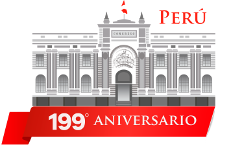 "Año del Bicentenario del Perú: 200 años de Independencia”DECLARACIÓN JURADA DE REQUISITOS DE SOLVENCIA E IDONEIDAD MORALYo,	 		(nombres	yapellidos completos), identificado con DNI	, con registro en el Colegio deAbogados   de	Núm.	,   con   dirección   en 	      (dirección      completa),      del      distrito      de 	,    de    la    provincia    de	, del departamento de		, me presento ante ustedes para el concurso público de méritos para la selección de candidatas o candidatos para magistrados del Tribunal Constitucional y DECLARO BAJO JURAMENTO, lo siguiente:No tengo antecedentes penales, judiciales ni policiales.No he sido destituido en la administración pública ni he sido objeto de despido en la actividad privada por falta grave.No me encuentro inscrito en el Registro Nacional de Sanciones contra Servidores Civiles (RNSSC) de la Autoridad Nacional del Servicio Civil (Servir).No he sido registrado en el Registro de Deudores Alimentarios Morosos (REDAM).No he sido sentenciado en procesos para la determinación judicial de filiación extramatrimonial o para la determinación de obligaciones alimentarias; y no se me han impuesto medidas de protección en aplicación de la Ley 30364, Ley para prevenir, sancionar y erradicar la violencia contra las mujeres y los integrantes del grupo familiar.No he sido registrado en el Registro de Deudores de Reparaciones Civiles (REDERECI), previsto en la Ley 30353.Lima, ….. de octubre de 2021Firma	 DNI          	Huella digital Índice derechoPágina 1 de 1